Upozornění pro rodičeV pondělí 16. 11. 2015 bude z organizačních důvodů v mateřské škole Tyršova omezen provoz pouze na jednu třídu. 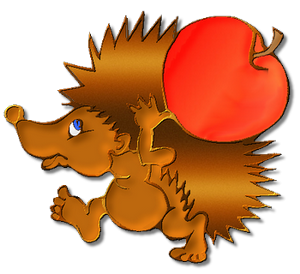 